Příloha č. 4 Technická specifikace VZKamerové systémy vč. infrastruktury – zpracování projektové dokumentacePopis kamerového systémuPředmětem plnění zakázky je vypracování 19 dokumentací ve stupni projektové dokumentace do žádosti o dotaci (DŽD) a projektová dokumentace pro provádění stavby (DPS) na osazení kamerových systémů na 19 významných vodních dílech (přehrady), včetně potřebné elektrotechnické, respektive radiové infrastruktury a souvisejících řídicích, Kamerové systémy budou především sloužit ke sledování technických částí vodního díla sloužících k manipulaci a technickobezpečnostního dohledu (vchod do věže, do chodeb v hrázi, vodočetnou lať, korunu hráze, bezpečnostní přeliv, strojovna spodních výpustí, odtok z vodního díla apod.). Kamerový systém umožní online přenášet a uchovávat obrazovou informaci z vodního díla místní obsluze vodního díla, tj. ukládáním dat v lokalitě (domek hrázného) včetně možnosti ovládání kamer. Kamerový systém bude provozován 24 hodin denně. Záznamy budou dle rozvrhu stanoveného správcem systému ukládány a vybraná data exportována. Integraci a vizualizaci kamer bude zajišťovat systém, který bude instalován v kanceláři hrázného. Předpokládá se, že se budou záznamy ukládat na vodním díle pod dobu 7 dní.Předmětná vodní díla jsou pokryta mobilním signálem a jsou zde zřízeny i telefonní přípojky, ale díky specifické lokaci (malá místní hustota osídlení v případě mobilních sítí a daleko od uzlové telefonní ústředny v případě pevných přípojek) jsou dostupné přenosové rychlosti nízké a proto bude nutné v rámci zpracování projektové dokumentace navrhnout na každém vodním díle optimální variantu přenosového prostředí pro přenos dat nejen do kanceláře hrázného, ale i do informačního systému IDP vodohospodářského dispečinku v Brně. Je požadováno, aby toto připojení bylo integrováno do stávající datové VPN PM.Na pracoviště vodohospodářského dispečinku v Brně budou data z vybraných kamer zobrazována pouze ve formě aktuálního obrázku a to na základě vyžádání. Data budou implementována do stávajícího informačního systému vodohospodářského dispečinku IDP v Brně, kde pro tuto možnost bude upraven a rozšířen modul „ Informace - kamery“. V rámci vodního díla je navrhován jako prioritní přenos dat pomocí nových kabelových tras optických kabelů, případně pomocí nově vybudované bezdrátové sítě. V rámci zpracování projektové dokumentace bude navržena optimální varianta na každém vodním díle.Dalším možným navrhovaným prvkem v rámci kamerového systému může být tzv. detekční plot, případně další zabezpečovací prvky.Doporučené požadavky:Požadavky na technologii na lokálním pracovišti (v domku hrázného): 19" datový rozvaděč uzamykatelný (velikost a umístění dle místních podmínek), 19" police pro síťové uložiště pro záznam z IP kamer, 19" optická vana pro zakončení přivedené optické kabeláže (s moduly LC), odpovídající počet převodníků optika / ethernet (1 Gb/s LC na 1 Gb/s RJ-45), 24 portový přepínač umožňující dálkovou správu s 1 Gb/s POE porty (pro připojení kamer přes UTP kabeláž), 1,5 kW záložní zdroj UPS v rackovém provedení, technologie bude připojena na samostatně jištěný elektrický okruh 230V/50Hz. Požadavky na síťové uložiště pro záznam z IP kamer: zařízení bude umístěno a uzamčeno v datovém rozvaděči na lokálním pracovišti,velikost úložného prostoru musí odpovídat potřebě archivace týdenního záznamu ze všech kamer při použití technologie RAID5,síťové rozhraní 1 Gb/s,podpora několika úrovňového zabezpečení dálkového přístupu (přístupové heslo, filtrace IP adres, HTTPS šifrování),připojení k přepínači pomocí metalické kabeláže.  Požadavky na infrastrukturu:preferovaným typem propojení kamer a řídícího pracoviště v domku hrázného je optická kabeláž (při použití MM 50/125 minimálně typ OM2), jako možný alternativní způsob propojení bude akceptován bezdrátový přenos v licencovaném pásmu. Požadavky na IP kamery: kamery musí být schopny stabilizovat obraz v podmínkách s množstvím vibrací (lávky k obslužným věžím), nepříznivými povětrnostními,kamery budou připojeny do sítě PMO pomocí IP protokolu,kamery umístěné na domku hrázného budou primárně napájeny přepínačem s podporou IEEE 802.3af, a k přepínači budou připojeny pomocí metalické kabeláže,ostatní kamery budou napájeny samostatnými adaptéry a připojeny pomocí optické kabeláže pomocí integrovaného opt. modulu nebo samostatného převodníku optika/ethernet (1 Gb/s LC na 1 Gb/s RJ-45),softwarový klient pro dohled IP kamer umožňující integraci stávajících kamer,ovládání otočných kamer, je možné řešit i softwarově.Fixní IP kamera:venkovní kamera se stupněm krytí IP66 (odolnost vůči prachu, dešti, slunci) a krytem proti slunci,pro denní i noční použití (dle místních podmínek případně doplněna IR přísvitem),rozlišení HDTV 1080p a podpora H.264 komprese,funkce inteligentní analýzy obrazu (detekce pohybu, detekce zvuku, detekce nedovolené manipulace s kamerou),  podpora napájení dle standardu IEEE 802.3af (POE),podpora několika úrovňového zabezpečení dálkového přístupu (přístupové heslo, filtrace IP adres, HTTPS šifrování),podpora aplikačního rozhraní (API) pro integraci do dohledového software. Otočná IP kamera (DOME): venkovní otočná kamera se stupněm krytí IP66 (odolnost vůči prachu, dešti, slunci)pro denní i noční použití (dle místních podmínek případně doplněna IR přísvitem)rozlišení HDTV 1080p s 30x optickým zoomem a podporou H.264 kompreseautomatické ostření pro 360° pokrytífunkce automatické prohlídky aktivované zmáčknutím tlačítka nebo v předdefinovaný časfunkce inteligentní analýzy obrazu (detekce pohybu, detekce zvuku, detekce nedovolené manipulace s kamerou)podpora napájení dle standardu IEEE 802.3af (POE)podpora několika úrovňového zabezpečení dálkového přístupu (přístupové heslo, filtrace IP adres, HTTPS šifrování)podpora aplikačního rozhraní (API) pro integraci do dohledového software. Informační systém vodohospodářského dispečinku - modul Kamery 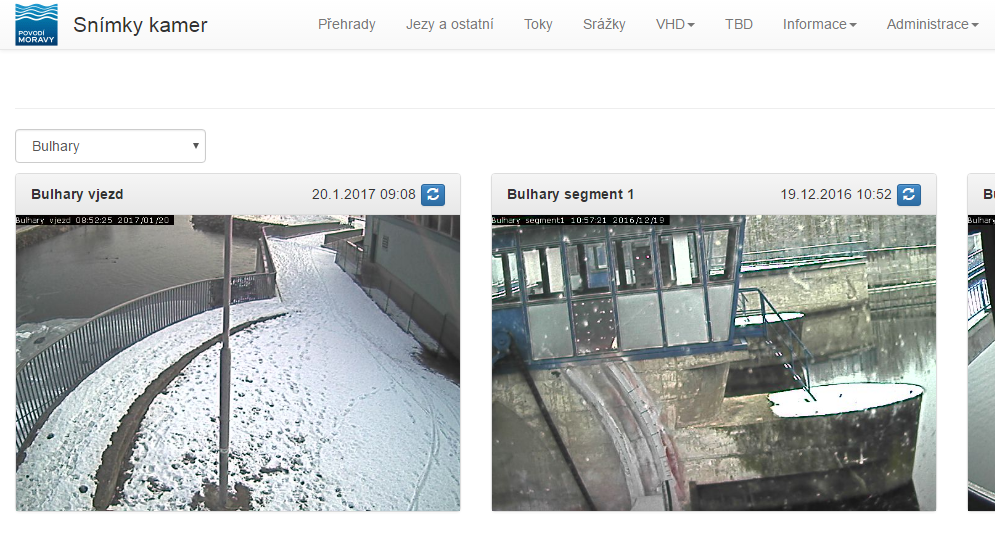 Kamerové systémy budou realizovány v následujících lokalitách:Legenda3. Situace vodních dělNa následujících situačních zákresech jsou uvedeny možné umístění jednotlivých kamer používané pro snímání stavu objektů na vodním díle z důvodu manipulací. Během zpracování projektových dokumentací může vzniknout požadavek na přidání nebo snížená počtu dalších kamer.VD ZnojmoPopis instalace:Trasy pro možné optické připojení leží na pozemcích PM.Do míst s kamerami je možné bez problémů přivést elektrické napájení.3x otočná kamera (na strojovně segmentových uzávěrů na konzole, na koruně hráze u schodiště / bude umístěna na samostatném sloupku / a na domku hrázného).Implementace v lokalitě: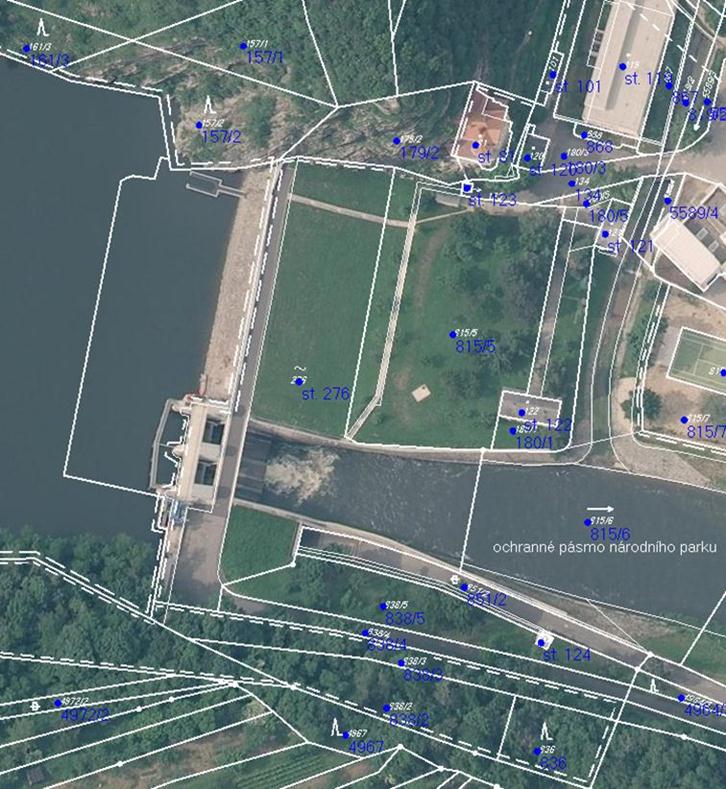 VD LetovicePopis instalace:Trasy pro možné optické připojení bude nutné vykopat. Trasa od strojovny ke koruně hráze leží na pozemcích PM. Trasu od koruny hráze a věže lze realizovat pomocí stávající chráničky položené pod silnicí. Následující zbytek trasy k domku hrázného bude opět nutné vykopat. Stávající připojení z věže a strojovny do domku hrázného je realizováno bezdrátově.Do míst s kamerami je možné bez problémů přivést elektrické napájení.3x otočná kamera (na lávce k věži pro snímání vstupu do věže, vodočetné latě, koruny hráze a bezpečnostního přelivu, na objektu strojovny pro snímání odtoku a odpadového koryta od bezpečnostního přelivu a na domku hrázného).Implementace v lokalitě: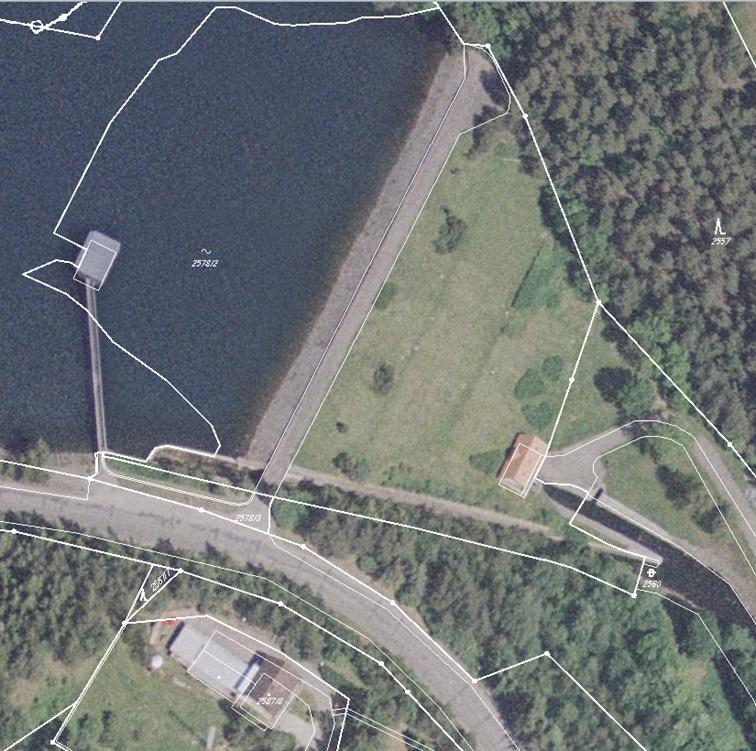 VD LandštejnPopis instalace:Trasy pro možné optické připojení bude nutné vykopat. Všechny dotčené pozemky jsou v majetku PMO.Do míst s otočnými kamerami je možné bez problémů přivést elektrické napájení. Do míst se stacionárními kamerami je potřeba přivést napájení od cca 50 m vzdáleného rozvaděče.2x otočná kamera (na věži pro snímání vstupu do věže, koruny hráze, na stožáru u domku hrázného pro snímání bezpečnostního přelivu a přístupu na korunu hráze a k domku hrázného).2x stacionární kamera (na stožáru pro snímání mříže u výpusti a na konzoli u limnigrafu pro snímání vodočetné latě).Implementace v lokalitě: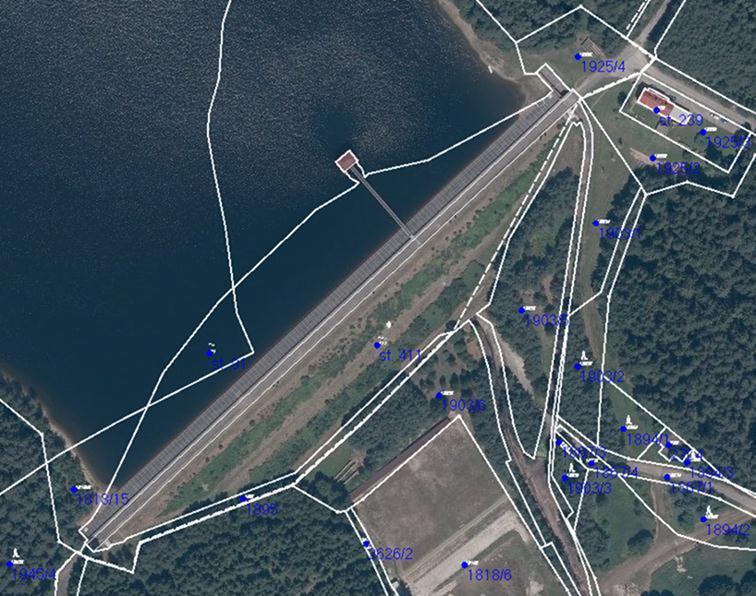 VD Nová ŘíšePopis instalace:Trasy pro možné optické připojení bude nutné vykopat. Všechny dotčené pozemky jsou v majetku PMO.Do míst s otočnými kamerami je možné bez problémů přivést elektrické napájení. Do míst se stacionární kamerou je možné bez problémů přivést elektrické napájení 2x otočná kamera (na věži pro snímání vstupu do věže, koruny hráze, na domku hrázného pro snímání přístupu na korunu hráze a k domku hrázného).1x stacionární kamera (na stožáru pro snímání vývařiště).Implementace v lokalitě: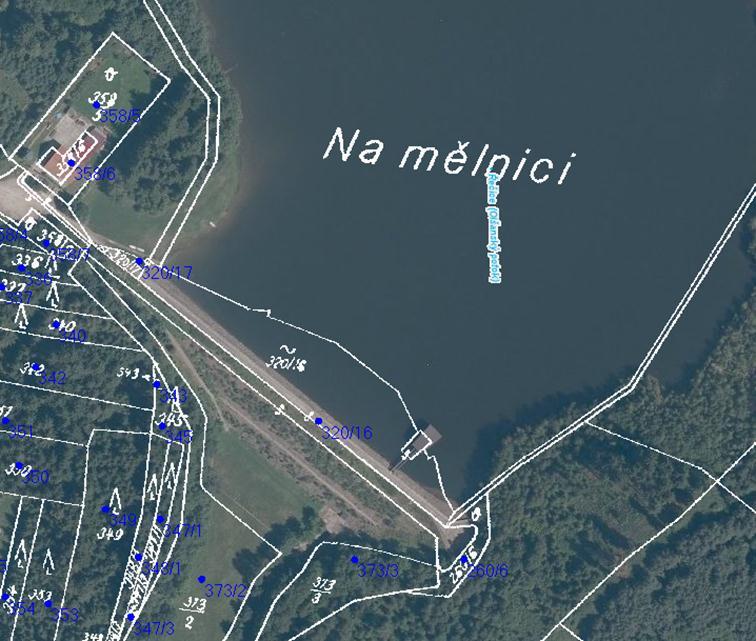 VD MostištěPopis instalace:Trasy pro možné optické připojení bude nutné vykopat. Všechny dotčené pozemky jsou v majetku PMO. Pro trasu otočných kamer lze využít chrániček v koruně hráze.Do míst s otočnými kamerami je možné bez problémů přivést elektrické napájení. Do míst se stacionární kamerou je možné bez problémů přivést elektrické napájení 3x otočná kamera (na věži umístěné v nádrži, koruny hráze, na domku hrázného pro snímání přístupu na korunu hráze a k domku hrázného a na stožáru u vstupu na korunu hráze).1x stacionární kamera (na stožáru pro snímání limnigrafu).Integrace stávajících kamer do systému, nevyhovující stávající kamery nahradit.Implementace v lokalitě: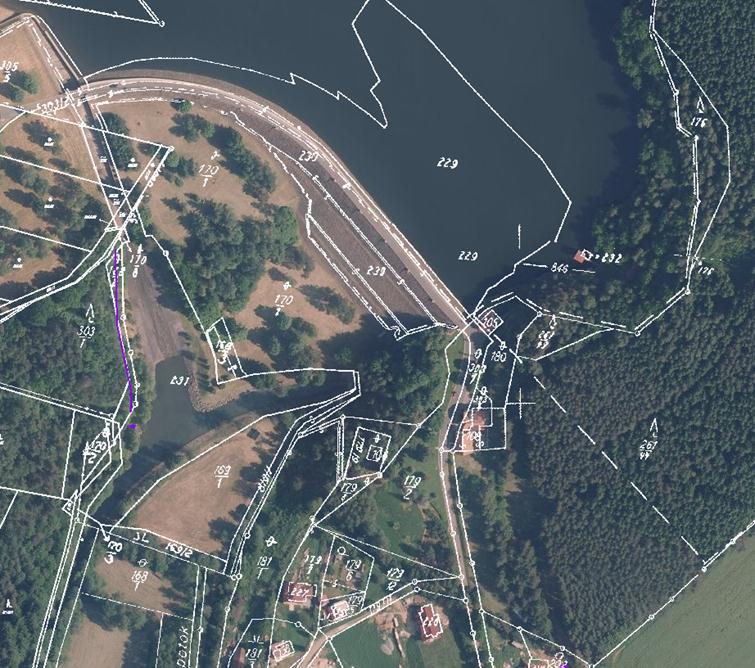 VD SlušovicePopis instalace:Pro optické připojení je možné využít stávající chráničky z věže vedené přes korunu hráze až do domku hrázného. Trasu pro optické připojení stacionární kamery u odtoku z VD bude nutné vykopat. Všechny dotčené pozemky jsou v majetku PMO. Do míst s otočnými kamerami je možné bez problémů přivést elektrické napájení. Do míst se stacionární kamerou je možné bez problémů přivést elektrické napájení ze strojovny.2x otočná kamera (na věži pro snímání vstupu do věže, lávky a koruny hráze, na domku hrázného pro snímání přístupu na korunu hráze a k domku hrázného).2x stacionární kamera (na věži pro snímání bezpečnostního přelivu, na stožáru pro snímání odtoku z VD).Integrace stávajících kamer do systému, nevyhovující stávající kamery nahradit.Implementace v lokalitě: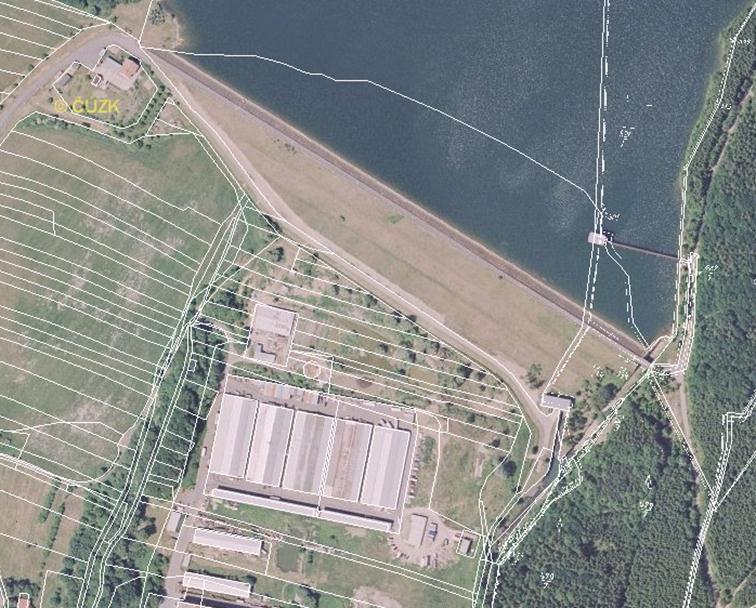 VD LuhačovicePopis instalace:Připojení kamer do domku hrázného pomocí optických kabelů je problematické, vzhledem k silnici. V tomto případě je možné navrhnou bezdrátový spoj. Do míst s otočnými i stacionárními kamerami je možné bez problému přivést elektrické napájení.1x otočná kamera (na stožáru u lávky k věži pro snímání vstupu do věže, lávky a koruny hráze, bezpečnostního přelivu, vodočetné latě, zdrže a odtoku).2x stacionární kamera (na věži pro snímání přístupu k věži, na domku hrázného pro snímání přístupu k domku hrázného ).Implementace v lokalitě: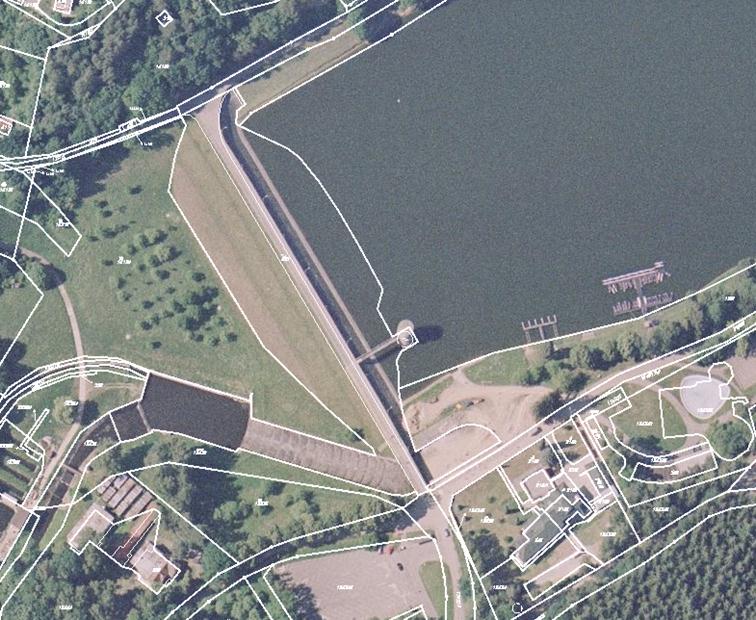 VD VýrovicePopis instalace:Trasu pro optické připojení kamer bude nutné vykopat. Všechny dotčené pozemky jsou v majetku PMO. Do míst s otočnou kamerou je možné bez problémů přivést elektrické napájení. Do míst se stacionární kamerou (na objektu limnigrafické stanice) bude nutné přivést elektrické napájení, momentálně je objekt napájen solárním panelem.1x otočná kamera (na sdruženém objektu pro snímání hladiny a koruny hráze).2x stacionární kamera (na sdruženém objektu pro snímání přístupu k objektu a na objektu limnigrafické stanice).Implementace v lokalitě: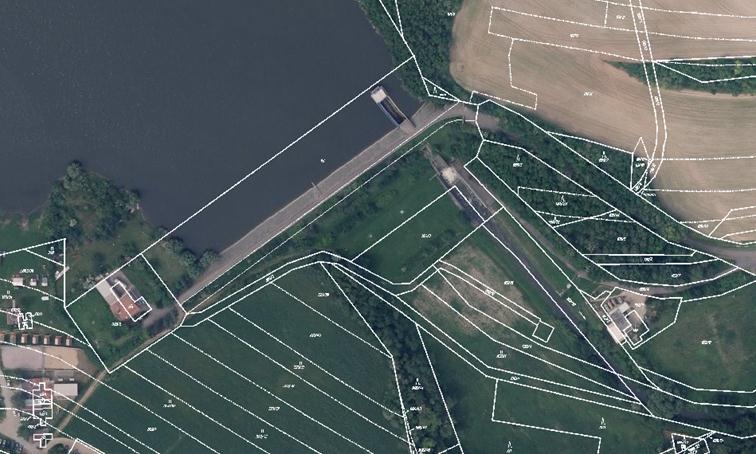 VD Horní BečvaPopis instalace:Pro optické připojení je možné využít stávající chráničky z věže vedené přes korunu hráze až do domku hrázného. Trasu pro optické připojení stacionární kamery u odtoku z VD bude nutné vykopat. Do místa s otočnou kamerou je možné bez problémů přivést elektrické napájení. Do místa se stacionární kamerou je možné přivést elektrické napájení ze strojovny.1x otočná kamera (na domku hrázného pro snímání přístupu na korunu hráze a k domku hrázného).1x stacionární kamera (na stožáru pro snímání odtoku z VD).Integrace stávajících kamer do systému, nevyhovující stávající kamery nahradit.Implementace v lokalitě: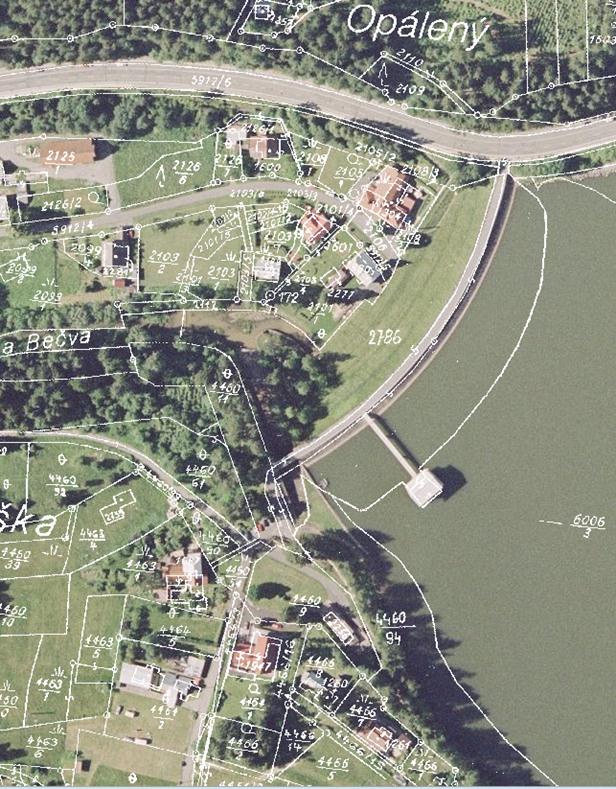 VD KarolinkaPopis instalace:Trasu pro optické připojení kamer bude nutné vykopat. Všechny dotčené pozemky jsou v majetku PMO. Do míst s otočnou kamerou je možné bez problémů přivést elektrické napájení. Do míst se stacionární kamerou je možné bez problémů přivést elektrické napájení ze strojovny.1x otočná kamera (na domku hrázného pro snímání přístupu).1x stacionární kamera (na strojovně spodních výpustí pro snímání odtoku).Integrace stávajících kamer do systému, nevyhovující stávající kamery nahradit.Implementace v lokalitě: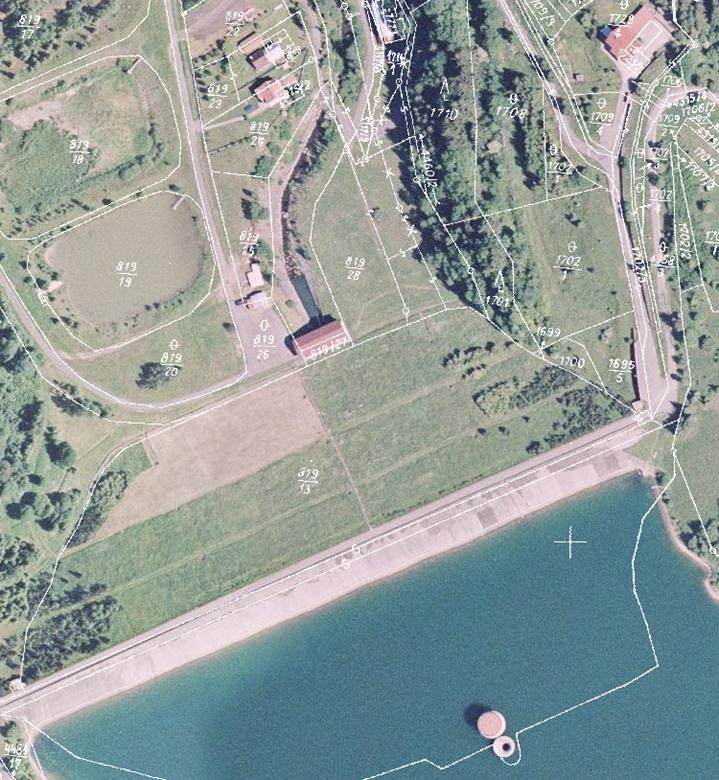 VD HubenovPopis instalace:Trasu pro optické připojení stacionárních kamer bude nutné vykopat. Všechny dotčené pozemky jsou v majetku PMO. U otočné kamery na věži je možnost využít stávajících chrániček v koruně hráze. Do míst s otočnou kamerou je možné bez problémů přivést elektrické napájení. Do míst se stacionární kamerou u vývaru od spodních výpustí je možné bez problémů přivést elektrické napájení. Ke stacionární kameře u limnigrafu bude nutné přivést elektrické napájení. Limnigrafická stanice je napájena solárním panelem.2x otočná kamera (na domku hrázného pro snímání přístupu k domku a ke koruně hráze, na věži pro snímání přístupu k věži a koruny hráze).2x stacionární kamera (na stožáru u vývaru od spodních výpustí a přelivu a na objektu limnigrafické stanice).Integrace stávajících kamer do systému, nevyhovující stávající kamery nahradit.Implementace v lokalitě: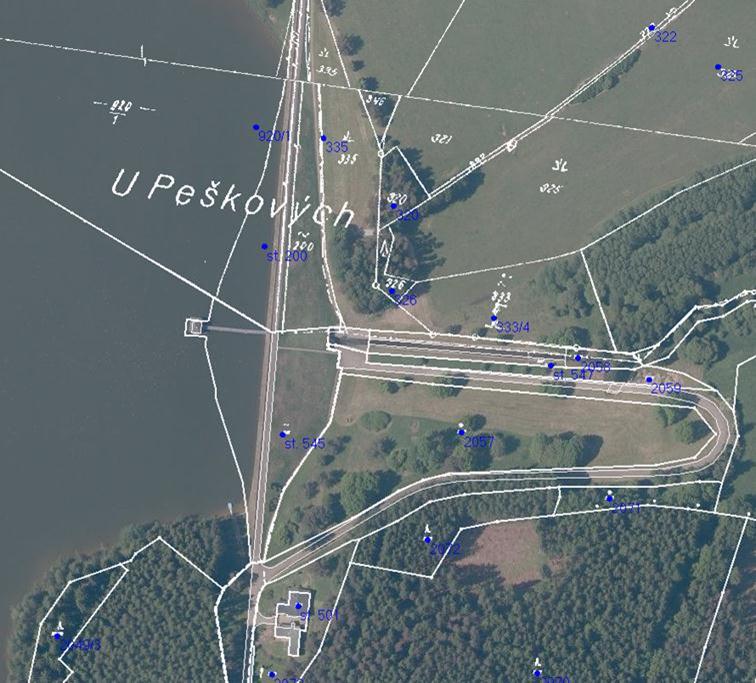  VD FryštákPopis instalace:Vzhledem k nedokončené stavbě domku hrázného a silnici mezi VD a budoucím domkem hrázného je výstavba optické kabeláže problematická. Jednou z možností je závěsný propoj přes silnici (takto je ji taženo VN) nebo bezdrátový spoj. Optický spoj mezi stacionárními kamerami pod hrází a věží je již možný pomocí výkopů. Všechny dotčené pozemky jsou v majetku PMO. Do míst s otočnou kamerou a stacionární kamerou na věži je možné bez problémů přivést elektrické napájení. Do míst se stacionárními kamerami pod hrází bude nutné provést výkop a přivést napájení ze servisního vstupu. Ke stacionární kameře u limnigrafu je možné bez problémů přivést elektrické napájení z limnigrafu.2x otočná kamera (na domku hrázného pro snímání přístupu k domku a ke koruně hráze, na věži pro snímání přístupu k věži a koruny hráze).2x stacionární kamera (na stožáru u vývaru od spodních výpustí a přelivu a na objektu limnigrafické stanice).Integrace stávajících kamer do systému, nevyhovující stávající kamery nahradit.Implementace v lokalitě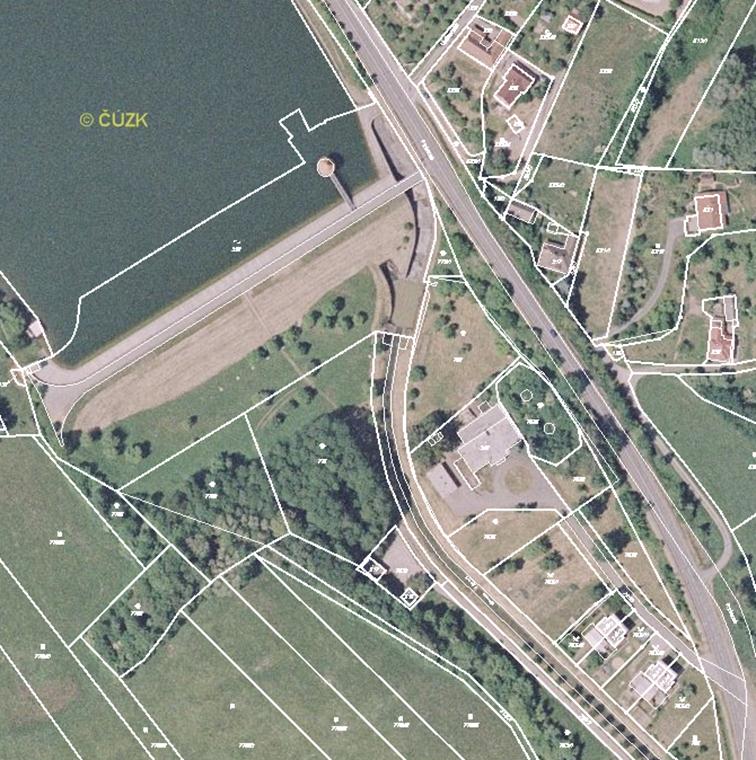 VD LudkovicePopis instalace:Trasy pro možné optické připojení bude nutné vykopat. Všechny dotčené pozemky jsou v majetku PMO.Do míst s otočnými kamerami je možné bez problémů přivést elektrické napájení. Do míst se stacionárními kamerami je potřeba přivést elektrické napájení z limnigrafu.1x otočná kamera (na věži pro snímání vstupu do věže, koruny hráze, na domku hrázného pro snímání přístupu na korunu hráze a k domku hrázného).4x stacionární kamera (na věži pro snímání bezpečnostního přelivu, na konzoli u limnigrafu pro snímání vodočetné latě, na domku hrázného pro snímání přístupu na korunu hráze a k domku hrázného).Implementace v lokalitě: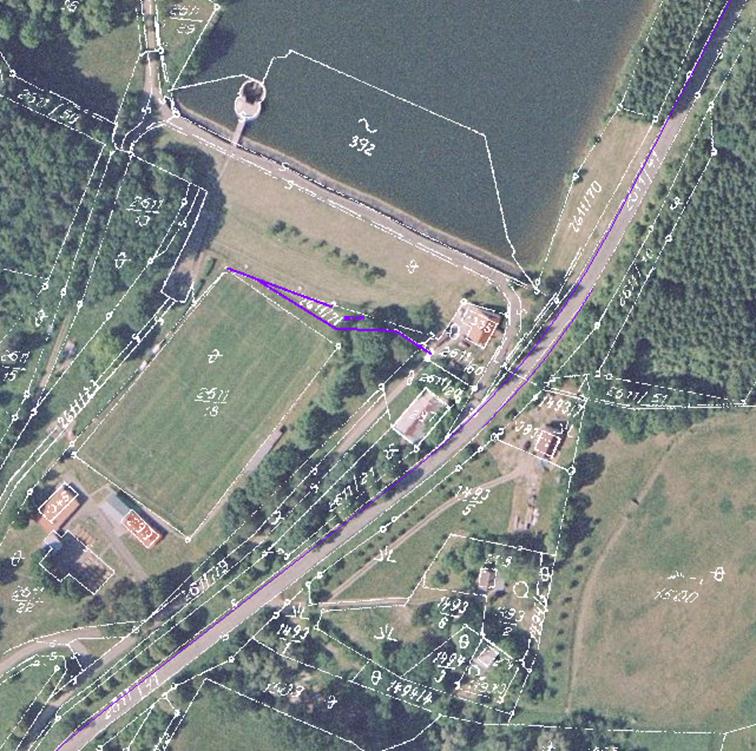 VD Bojkovice Popis instalace:Trasy pro možné optické připojení bude nutné vykopat lesem kolem cesty. Všechny dotčené pozemky jsou v majetku PMO.Do míst s otočnými kamerami je možné bez problémů přivést elektrické napájení. Do míst se stacionárními kamerami je potřeba přivést elektrické napájení z limnigrafu.1x otočná kamera (na věži pro snímání vstupu do věže, koruny hráze).3x stacionární kamera (na věži pro snímání bezpečnostního přelivu, na konzoli u limnigrafu pro snímání vodočetné latě, na domku hrázného pro snímání přístupu na korunu hráze a k domku hrázného).Implementace v lokalitě: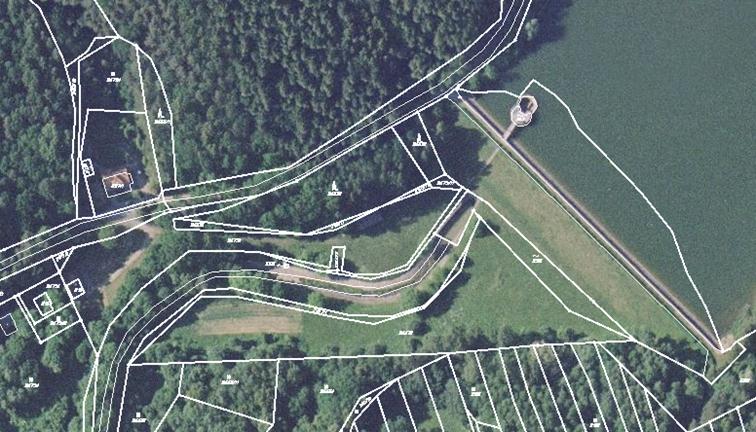 VD Jevišovice Popis instalace:Trasy pro možné optické připojení bude nutné vykopat. Všechny dotčené pozemky jsou v majetku PMO. Samotná hráz je prohlášena technickou památkou.Do míst s otočnými kamerami je možné bez problémů přivést elektrické napájení. Do míst se stacionárními kamerami je potřeba přivést z limnigrafu.2x otočná kamera (na strojovně spodních výpustí pro snímání vstupu do strojovny, koruny hráze, na stožáru na vstupu na korunu hráze pro snímání přístupu na korunu hráze).2x stacionární kamera (na stožáru na koruně hráze a na objektu u komunikace vedoucí na hráz).Implementace v lokalitě: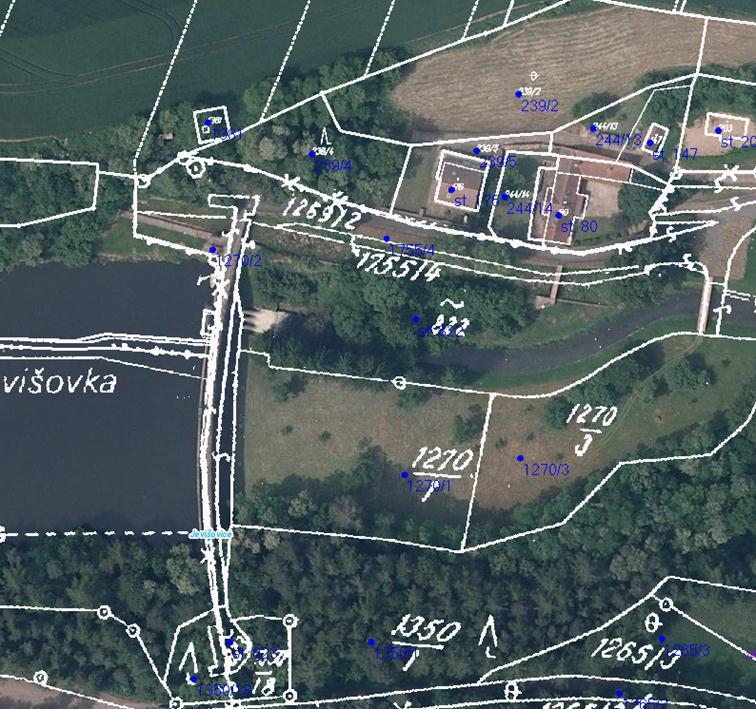 VD Vír Popis instalace:Pro možné optické připojení lze využít stávajících chrániček vedoucích k objektu EON, z něj poté využít propoj do koruny hráze. V koruně hráze lze využít chrániček pro připojení stávajících kamer.Do míst s otočnými kamerami je možné bez problémů přivést elektrické napájení.3x stacionární kamera (na stožárech na obou koncích koruny hráze pro snímání pat hráze a servisního vstupu a na objektu u komunikace vedoucí k objektu EON).2x otočná kamera (na objektu EON, pro snímání pat hráze).Integrace stávajících kamer (7x) do systému, nevyhovující stávající kamery nahradit.Implementace v lokalitě: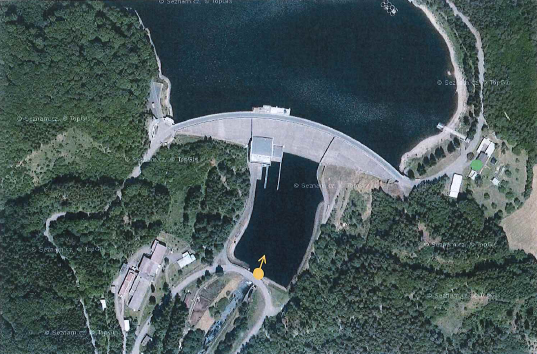 VD Plumlov Popis instalace:Pro možné optické připojení lze využít stávajících chrániček vedoucích k domku hrázného. V koruně hráze lze využít vybudovaných chrániček pro připojení stávajících kamer, které jsou momentálně připojeny pomocí bezdrátových spojů.Do míst se stacionárními kamerami je potřeba přivést z limnigrafu elektrické napájení.1x stacionární kamera (pro snímání odtoku z bezpečnostního přelivu).Integrace stávajících kamer (3x) do systému (přepojit z bezdrátového spoje na optický), nevyhovující stávající kamery nahradit.Implementace v lokalitě: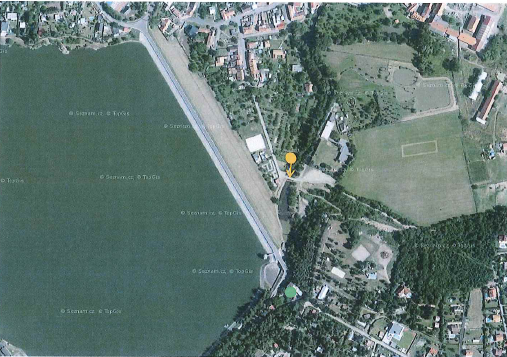 VD Nové Mlýny - střední Popis instalace:Připojení pomocí bezdrátového spoje.Do míst s otočnými kamerami je možné bez problémů přivést elektrické napájení.1x otočná kamera (pro snímání výpustí, koruny hráze, přístup ke koruně hráze).Integrace stávajících kamer do systému.Implementace v lokalitě: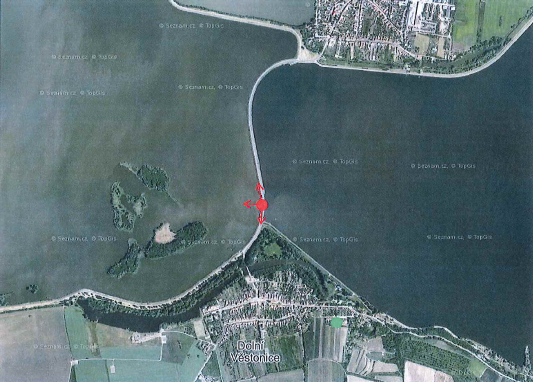 VD Nové Mlýny - horní Popis instalace:Připojení pomocí metalického spoje.Do míst s otočnými kamerami je možné bez problémů přivést elektrické napájení.1x otočná kamera (pro snímání výpustí, koruny hráze, přístup ke koruně hráze).Integrace stávajících kamer do systému. Nutno doplnit stávající síťovou infrastrukturu o přepínač (např. s POE).Implementace v lokalitě: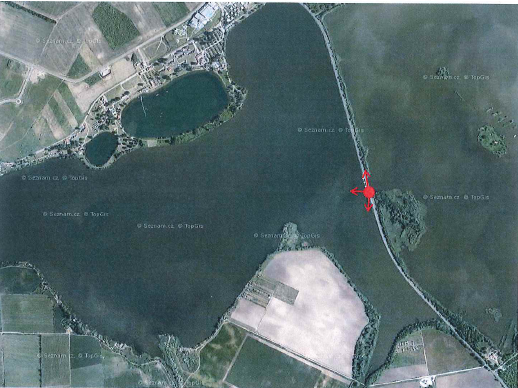 Číslo stanice v projektuNázev staniceTokSeverní šířkaVýchodní délka1VD ZnojmoDyje48°51'15.432"16°2'19.911"2VD LetoviceKřetínka49°33'14.292"16°33'23.886"3VD LandštejnPstruhovec49°1'11.783"15°14'37.334"4VD Nová ŘíšeŘečice49°9'2.535"15°32'52.013"5VD MostištěOslava49°23'39.144"16°0'55.170"6VD SlušoviceDřevnice49°16'9.950"17°48'23.255"7VD LuhačoviceLuhač. Potok49°7'16.441"17°46'28.118"8VD VýroviceJevišovka48°55'45.580"16°6'33.306"9VD Horní BečvaRožn. Bečva49°25'20.200"18°18'52.037"10VD KarolinkaStanovnice49°20'46.673"18°14'11.972"11VD HubenovMaršovský potok49°23'31.217"15°29'24.066"12VD FryštákFryštácký potok49°15'50.576"17°41'28.572"13VD LudkoviceLudkovický potok49°7'20.799"17°43'38.949"14VD BojkoviceKolelač49°3'0.457"17°50'42.561"15VD JevišoviceJevišovka48°59'30.644"15°58'48.104"16VD VírSvratka49°33'52.069"16°18'36.328"17VD PlumlovHloučela49°28'5.62"17°2'23.436"18VD Nové Mlýny – středníDyje48°53'40.404"16°38'40.42"19VD Nové Mlýny - horníDyje48°53'35.235"16°35'20.872"20VHD Brno49°12'31.467"16°36'9.342"Znak / symbol / názevVýznamDefiniční bod parcely a parcelní číslo dle ČÚZKHranice parcel (bílá čára) dle ČÚZKUmístění otočné kamery a vyznačené předdefinované směry snímání obrazu, kdy konec šipky se dotýká zájmového bodu.Umístění pevné kamery a vyznačený směr snímání obrazu, kdy konec šipky se dotýká zájmového bodu.Umístění ICT technologií (lokální dohledové PC, ukončení hlasových a datových přípojek, LAN a WLAN infrastruktura, …)